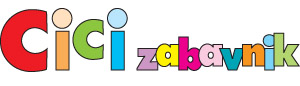 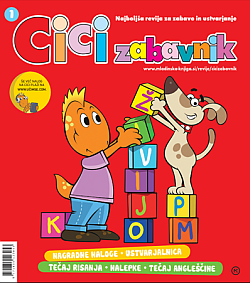 S Cici zabavnikom otroci aktivno preživljajo prosti čas. Vsebine so zabavne in poučne, prav zato je tako zelo priljubljen. Uporaben je doma in v šoli, predvsem v podaljšanem bivanju ali jutranjem varstvu.Za naročnike vsak mesec poleg nalog v Cici zabavniku še interaktivne ugankarske naloge na izobraževalnem portalu www.UCIMse.com (Cici plaža). Kaj vse lahko s Cici zabavnikom počnemo – v šoli, doma, v čakalnici pri zdravniku, v avtu?Otroka s Cici zabavnikom ustvarjalno zaposlimo, da bo užival in se sprostil ter koristno in aktivno izrabil čas v podaljšanem bivanju, doma ...  Z reševanjem enigmatičnih nalog se otrok navaja ustvarjalnega in sproščenega sprejemanja izzivov tudi v vsakdanjem življenju.Za krepitev logičnega mišljenja in spomina priporočamo reševanje labirintov, križank,  slikovnih kvizov, izpolnjevank ...Vztrajnost, natančnost in pozornost bodo otroci vadili z reševanjem osmerosmerk, besed v mreži, z iskanjem razlik ...V rubriki TEČAJ ANGLEŠČINE bodo otroci v družbi prijaznega dinozavra Dina vsak mesec spoznavali angleške besede in jih uporabljali v igrivih nalogah.Ustvarjalnice lahko s pridom uporabimo celo pri likovnem pouku in tako razvijamo motorične sposobnosti otrok, ustvarjalno razmišljanje in domišljijo. Z nalepkami je reševanje nalog še bolj zabavno, uporabne pa so tudi za krašenje. Konkretni namigi in navodila, kako vsebine iz  hitro, učinkovito in prijetno uporabiti v pedagoškem procesu na www.mladinska.com/poverjeniki in www.mladinska.com/cici_zabavnik.